В соответствии с Приказом МСО Челябинской области от 21.05.2024 г. № 334 о внесении изменений в Приказ МСО Челябинской области от 14.12.2023 г. № 717  «Об утверждении порядка назначения и выплаты ГСП в виде социального пособия на основании социального контракта» в Челябинской области, одиноко проживающий граждан или семья, среднедушевой доход которых по независящим от них причинам ниже величины прожиточного минимума, установленного в Челябинской области в расчете на душу населения на дату обращения (в 2024 г. – 14 279 рублей), имеют право на получение государственной социальной помощи на основании социального контракта:НА ИНЫЕ МЕРОПРИЯТИЯ, НАПРАВЛЕННЫЕ НА ПРЕОДОЛЕНИЕ ГРАЖДАНИНОМ ТРУДНОЙ ЖИЗНЕННОЙ СИТУАЦИИ- в размере прожиточного минимума для трудоспособного населения, установленного в Челябинской области на период действия социального контракта. В 2024 г. размер составляет 15 564,00 рублей. Общий период ежемесячных выплат составляет не более 6 месяцев.Государственная социальная помощь в рамках иных мероприятий, направленных на преодоление ТЖС оказывается при наличии одной из следующих трудных жизненных ситуаций:*инвалидность заявителя;*наличие в составе семьи заявителя ребенка-инвалида (детей-инвалидов);*наличие информации центра занятости населения по месту жительства заявителя об отсутствии подходящих рабочих мест для трудоспособного заявителя или трудоспособного члена его семьи и о возможности обучения (переобучения) с целью трудоустройства в течение 3 месяцев; *наличие в семьях, где один или оба родителя являются обучающимися по очной форме обучения в профессиональной образовательной организации или образовательной организации высшего образования, несовершеннолетнего ребенка (детей); *утрату (повреждение) единственного жилого помещения в результате стихийных бедствий и других чрезвычайных ситуаций бытового, природного или техногенного характера.Обстоятельства трудной жизненной ситуации должны быть подтверждены документально.Под иными мероприятиями понимаются мероприятия, направленные на оказание ГСП в виде социального пособия на основании социального контракта в целях удовлетворения текущих потребностей граждан в приобретении:- товаров первой необходимости, одежды, обуви, лекарственных препаратов, - товаров для ведения личного подсобного хозяйства, - в лечении, профилактическом медицинском осмотре, - в целях стимулирования ведения здорового образа жизни, - для обеспечения потребности семей в товарах и услугах дошкольного и школьного образования.! В приоритетном порядке социальный контракт заключается с гражданами, проживающими в семьях с детьми.  Средства выделяются:на приобретение товаров первой необходимости и товаров, необходимых для получения школьного и дошкольного образования (согласно имеющегося Перечня), представлен на официальном сайт: .https://kcso16.eps74.ru/htmlpages/Show/SocialnyjkontraktОбязанности гражданина при заключении социального контакта:предпринять действия по выполнению мероприятий, предусмотренных социальным контрактом;приобрести определенные товары, пройти лечение.Результат реализации социального контракта:- преодоление трудной жизненной ситуации по истечении срока действия социального контракта.Общие обязанности гражданина по социальному контракту: выполнять мероприятия, предусмотренные программой социальной адаптации в установленные сроки;осуществлять целевое расходование денежных средств исключительно на выполнение мероприятий, предусмотренных программой социальной адаптации;ежемесячно представлять отчет о реализации мероприятий, предусмотренных программой социальной адаптации, с приложением документов, подтверждающих целевое расходование денежных средств;представлять документы, содержащие сведения об изменениях состава семьи, доходов гражданина и членов его семьи, состава имущества, принадлежащего на праве собственности гражданину и его семье;информировать об обстоятельствах, препятствующих реализации мероприятий, предусмотренных программой;сообщать сведения о выезде на новое место жительства или место пребывания;возвратить денежные средства в случае нецелевого расходования денежных средств.уведомить отделение социальной защиты населения в течение 3 рабочих дней о досрочном прекращении выполнения мероприятий программы социальной адаптации и прекращении трудовой деятельности в период действия социального контракта.Отделение срочного социального обслуживания:Заведующий отделением:Закрева Светлана ВалерьевнаСпециалист по социальной работе:Батова Екатерина АндреевнаПриёмные дни:ПОНЕДЕЛЬНИК, ВТОРНИК, СРЕДАс 8-45 до 16-00Обед:с 13-00 до 13-51Наш адрес:  Челябинская область, Сосновский район с. Долгодеревенское, ул. Северная, д.14    Телефоны:    (8-351-44) - 45-3-77     8-904-801-09-38 –         (WhatsApp, Viber, Teleqram)Эл. почта:kcson11@minsoc74.ru,  mukcson_sosnovka@mail.ruОфициальный сайт:kcso16.eps74.ru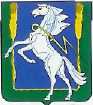 Муниципальное учреждение «Комплексный центр социальногообслуживания населения» Сосновского муниципального районаЧелябинской области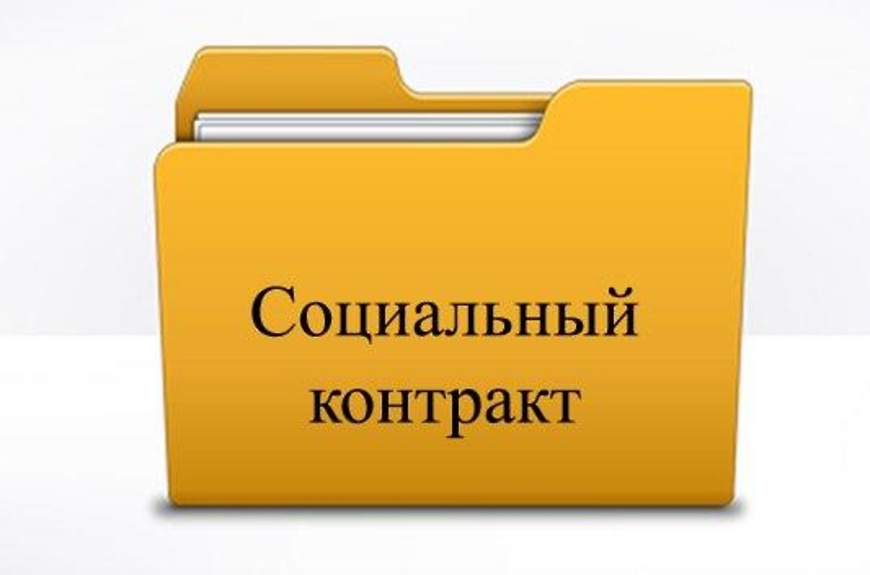 на иные мероприятия, направленные на преодоление гражданином трудной жизненной ситуациис. Долгодеревенское            2024 г. 